Big 3 Warm Up 11/09Word of the Day:  OverhaulVerb1a :  to examine thoroughb (1) :  repair    (2) :  to renovate, remake, revise, or renew thoroughly2:  to haul or drag over3:  overtakeEx: Lawmakers are overhauling the welfare program.American History/Government TriviaDuring the Second Party System of the United States, three men would go on to be considered the Great Triumvirate. Name the Three Men.Picture ResponseWrite two to three sentences based off the historic image.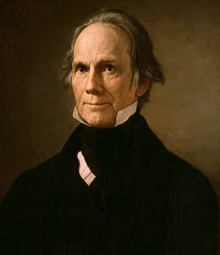 Quote of the Day“The world moves, and ideas that were once good are not always good.”
John C, Calhoun, Daniel Webster, Henry Clay